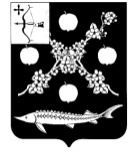 ВЯТСКОПОЛЯНСКАЯ РАЙОННАЯ ДУМАРЕШЕНИЕОб утверждении ключевых показателей и их целевых значений, индикативных показателей по муниципальному контролю 
на автомобильном транспорте, городском наземном электрическом транспорте и в дорожном хозяйстве на территории Вятскополянского районаВ соответствии с пунктом 5 статьи 30 Федерального закона от 31.07.2020 № 248-ФЗ «О государственном контроле (надзоре) и муниципальном контроле в Российской Федерации», Вятскополянская районная Дума РЕШИЛА:1. Утвердить ключевые показатели и их целевые значения, индикативные показатели по муниципальному контролю на автомобильном транспорте, городском наземном электрическом транспорте и в дорожном хозяйстве на территории Вятскополянского района согласно приложению к настоящему решению.     	2. Настоящее решение вступает в силу со дня его официального опубликования, но не ранее 1 марта 2022 года.  3.  Администрации Вятскополянского района опубликовать настоящее решение в Деловом вестнике Вятскополянской районной Думы и администрации Вятскополянского района, разместить на официальном сайте муниципального образования.4. Контроль за исполнением настоящего решения возложить на главу Вятскополянского района А.Ю. Чернова.Председатель Вятскополянской районной Думы                                          О.А. Пролеев                                                                                ГлаваВятскополянского района                                                         А.Ю. ЧерновПОДГОТОВЛЕНОНачальник управления экономическогоразвития администрации района 		                               И.Н. Ворончихина	       Консультант отдела ГО, ЧС и защиты территории администрациирайона 			       			                                     А.А. ФедотоваСОГЛАСОВАНО                                                                                   Приложение                                                                                                 УТВЕРЖДЕНО                                                                                    решением Вятскополянской                                                                                      районной Думы                                                                                     от____________№_________               Ключевые показатели и их целевые значения, индикативные показатели по муниципальному контролю на автомобильном транспорте, городском наземном электрическом транспорте и в дорожном хозяйстве на территории Вятскополянского района22.12.2021№29г. Вятские Поляныг. Вятские Поляныг. Вятские Поляныг. Вятские ПоляныЗаместитель главы администрациирайона по жизнеобеспечениюР.Р. ГабдулбаровЗаместитель главы администрациирайона  по общим и организационным вопросамМ.Г. МякишеваЗаместитель главы администрациирайона по экономике и финансамН.Е. ШерстневаНачальник управления по вопросамвзаимодействия с ОМС, СМИадминистрации района                                            Е.В. ЗвереваЗаведующая  юридическим отделом администрации районаИ.В. Санникова1Ключевые показателиЦелевое значение (%)1.1Доля устраненных нарушений обязательных требований из числа выявленных нарушений501.2Доля отмененных результатов контрольных (надзорных) мероприятий, по результатам которых были выявлены нарушения, но не приняты соответствующие меры административного воздействия51.3Доля обоснованных жалоб на действие (бездействие) контрольного органа и (или) его должностных лиц при проведении контрольных (надзорных) мероприятий02Индикативные показателиЕд.2.1Количество проведенных внеплановых контрольных (надзорных) мероприятийшт.2.2Количество устраненных нарушений обязательных требованийшт.2.3Количество выданных предписаний об устранении нарушений обязательных требованийшт.2.4Количество поступивших возражений в отношении акта контрольного (надзорного) мероприятияшт.